UNDERGRADUATE CURRICULUM COMMITTEE (UCC)
PROPOSAL FORM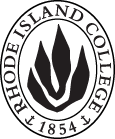 Cover page	scroll over blue text to see further important instructions: please read.N.B. DO NOT USE HIGHLIGHT, please DELETE THE WORDS THAT DO NOT APPLY TO YOUR PROPOSALALL numbers in section (A) need to be completed, including the impact ones.B.  NEW OR REVISED COURSES  DO NOT use highlight. Delete this whole page if the proposal does not include a new or revised course.D. SignaturesChanges that affect General Education in any way MUST be approved by ALL Deans and COGE Chair.Changes that directly impact more than one department/program MUST have the signatures of all relevant department chairs, program directors, and relevant dean (e.g. when creating/revising a program using courses from other departments/programs). Check UCC manual 4.2 for further guidelines on whether the signatures need to be approval or acknowledgement.Proposals that do not have appropriate approval signatures will not be considered. Type in name of person signing and their position/affiliation.Send electronic files of this proposal and accompanying catalog copy to curriculum@ric.edu and a printed or electronic signature copy of this form to the current Chair of UCC. Check UCC website for due dates.D.1. Approvals:   required from programs/departments/deans who originate the proposal.  may include multiple departments, e.g., for joint/interdisciplinary prposals. A.1. Course ECED 326: Social Studies and Social/Emotional methodsECED 326: Social Studies and Social/Emotional methodsECED 326: Social Studies and Social/Emotional methodsECED 326: Social Studies and Social/Emotional methodsReplacing ECED 303: Creating an early childhood learning communityECED 303: Creating an early childhood learning communityECED 303: Creating an early childhood learning communityECED 303: Creating an early childhood learning communityA.2. Proposal typeCourse:  creation  Course:  creation  Course:  creation  Course:  creation  A.3. OriginatorLeslie SeveyHome departmentELEDELEDELEDA.4. Context and Rationale This course has been created to better reflect the overall revised ECED program goals and outcomes in response to the RIDE Program Report and best practice in the field including a greater emphasis on Social Emotional development and learning, as well, Social Studies. The old ECED 303 Creating An Early Childhood Learning Community will be continued until the current cohort has completed.The new course focuses on appropriate and effective social emotional and social studies curriculum methods for early childhood education; and is designed to include a more in-depth practicum experience for the Early Childhood candidates. As part of the new program redesign, candidates will take two methods concurrently each semester in a shared practicum placement. This course will share a practicum placement in a preschool/preK community-based program with ECED 305 Intentional Teaching in the Early Years.This course has been created to better reflect the overall revised ECED program goals and outcomes in response to the RIDE Program Report and best practice in the field including a greater emphasis on Social Emotional development and learning, as well, Social Studies. The old ECED 303 Creating An Early Childhood Learning Community will be continued until the current cohort has completed.The new course focuses on appropriate and effective social emotional and social studies curriculum methods for early childhood education; and is designed to include a more in-depth practicum experience for the Early Childhood candidates. As part of the new program redesign, candidates will take two methods concurrently each semester in a shared practicum placement. This course will share a practicum placement in a preschool/preK community-based program with ECED 305 Intentional Teaching in the Early Years.This course has been created to better reflect the overall revised ECED program goals and outcomes in response to the RIDE Program Report and best practice in the field including a greater emphasis on Social Emotional development and learning, as well, Social Studies. The old ECED 303 Creating An Early Childhood Learning Community will be continued until the current cohort has completed.The new course focuses on appropriate and effective social emotional and social studies curriculum methods for early childhood education; and is designed to include a more in-depth practicum experience for the Early Childhood candidates. As part of the new program redesign, candidates will take two methods concurrently each semester in a shared practicum placement. This course will share a practicum placement in a preschool/preK community-based program with ECED 305 Intentional Teaching in the Early Years.This course has been created to better reflect the overall revised ECED program goals and outcomes in response to the RIDE Program Report and best practice in the field including a greater emphasis on Social Emotional development and learning, as well, Social Studies. The old ECED 303 Creating An Early Childhood Learning Community will be continued until the current cohort has completed.The new course focuses on appropriate and effective social emotional and social studies curriculum methods for early childhood education; and is designed to include a more in-depth practicum experience for the Early Childhood candidates. As part of the new program redesign, candidates will take two methods concurrently each semester in a shared practicum placement. This course will share a practicum placement in a preschool/preK community-based program with ECED 305 Intentional Teaching in the Early Years.This course has been created to better reflect the overall revised ECED program goals and outcomes in response to the RIDE Program Report and best practice in the field including a greater emphasis on Social Emotional development and learning, as well, Social Studies. The old ECED 303 Creating An Early Childhood Learning Community will be continued until the current cohort has completed.The new course focuses on appropriate and effective social emotional and social studies curriculum methods for early childhood education; and is designed to include a more in-depth practicum experience for the Early Childhood candidates. As part of the new program redesign, candidates will take two methods concurrently each semester in a shared practicum placement. This course will share a practicum placement in a preschool/preK community-based program with ECED 305 Intentional Teaching in the Early Years.A.5. Student impactBecause this course will eventually replace ECED 303 it will be important that this change is communicated clearly to potential candidates (Intended Majors) through the admission, orientation, and advising process.Because this course will eventually replace ECED 303 it will be important that this change is communicated clearly to potential candidates (Intended Majors) through the admission, orientation, and advising process.Because this course will eventually replace ECED 303 it will be important that this change is communicated clearly to potential candidates (Intended Majors) through the admission, orientation, and advising process.Because this course will eventually replace ECED 303 it will be important that this change is communicated clearly to potential candidates (Intended Majors) through the admission, orientation, and advising process.Because this course will eventually replace ECED 303 it will be important that this change is communicated clearly to potential candidates (Intended Majors) through the admission, orientation, and advising process.A.6. Impact on other programs NANANANANAA.7. Resource impactFaculty PT & FT: The proposed revision to the ECED program continues to highlight the need for additional early childhood faculty both full time and part time. The proposed revision to the ECED program continues to highlight the need for additional early childhood faculty both full time and part time. The proposed revision to the ECED program continues to highlight the need for additional early childhood faculty both full time and part time. The proposed revision to the ECED program continues to highlight the need for additional early childhood faculty both full time and part time. A.7. Resource impactLibrary:No impact other than changing reserves. No impact other than changing reserves. No impact other than changing reserves. No impact other than changing reserves. A.7. Resource impactTechnologyClassrooms with technology available, such as document cameras, white boards, ipads, and educational apps will be important to have available in order to meet the RIDE recommendations of integrating more technology into the program. Classrooms with technology available, such as document cameras, white boards, ipads, and educational apps will be important to have available in order to meet the RIDE recommendations of integrating more technology into the program. Classrooms with technology available, such as document cameras, white boards, ipads, and educational apps will be important to have available in order to meet the RIDE recommendations of integrating more technology into the program. Classrooms with technology available, such as document cameras, white boards, ipads, and educational apps will be important to have available in order to meet the RIDE recommendations of integrating more technology into the program. A.7. Resource impactFacilities:Classroom space to accommodate changes to program schedule, cohort/practicum model are important to the success of the proposed changes. Classroom space to accommodate changes to program schedule, cohort/practicum model are important to the success of the proposed changes. Classroom space to accommodate changes to program schedule, cohort/practicum model are important to the success of the proposed changes. Classroom space to accommodate changes to program schedule, cohort/practicum model are important to the success of the proposed changes. A.8. Semester effectiveFall 2019 A.9. Rationale if sooner than next Fall A.9. Rationale if sooner than next FallOld (for revisions only)Only include information that is being revised, otherwise leave blank (delete provided examples that do not apply)NewExamples are provided for guidance, delete the ones that do not applyB.1. Course prefix and number ECED 303 ECED 326B.2. Cross listing number if anyB.3. Course title Creating an Early Childhood Learning Community Social Studies and Social/Emotional MethodsB.4. Course description This course will explore the principles of care and education in the early childhood environment including the importance of creating a community through relationships, physical space, and the organization of time.  ECED candidates will understand the importance of social competence; and the connectedness of being socially competent to social studies through an in-depth practicum experience that utilizes observation, reflection, and co-teaching.B.5. Prerequisite(s)Admission to the FSEHD EC Program; or consent of department chair Taken concurrently with ECED 305.B.6. OfferedSpring  B.7. Contact hours 8B.8. Credit hours4B.9. Justify differences if anyThis course is moving from a lecture only course to a practicum course. Due to the new practicum/methods model candidates will spend a full day in a classroom (shared with ECED 305) and then a 3 hour 50 minute lecture on another day each week.This course is moving from a lecture only course to a practicum course. Due to the new practicum/methods model candidates will spend a full day in a classroom (shared with ECED 305) and then a 3 hour 50 minute lecture on another day each week.B.10. Grading system Letter grade  |  B.11. Instructional methods| Lecture  | Practicum  B.12.CategoriesRequired for major/minor Required for CertificationB.13. Is this an Honors course?NONOB.14. General EducationN.B. Connections must include at least 50% Standard Classroom instruction.NO  |category: NO |category:B.15. How will student performance be evaluated?Attendance  | Class participation |  | Papers  | Class Work  | Performance Protocols  | |  Reports of outside supervisorB.16. Redundancy statementB. 17. Other changes, if anyB.18. Course learning outcomes: List each one in a separate rowProfessional Org.Standard(s), if relevantHow will each outcome be measured?Understand that appropriate environments and effective curriculum creates a secure base from which young children are able to explore and confidently address challenging problems; as well as supports their social emotional development and social competence.NAEYC 5cRIDE – WKC D3, 4Classroom Case Studies review and respondUnderstand the social, emotional, and intellectual skills related to social competence in young children; and examine own personal level of Emotional Competence.NAEYC 4a, b, cEmotional Intelligence Journal and Reflection PaperEstablish a learning environment for ALL young children that supports positive relationships, children’s self-regulation, and social competence through respect and understanding of cultural, gender, and ability differences.NAEYC 5cRIDE – WKC D4Video-based Analysis and Reflection Paper of Classroom Environment and InteractionsUnderstand the content of early childhood Social Studies including state and national student learning standards.NAEYC 5cRIDE – WKC D4, 5Content PaperUtilize effective strategies and tools to engage students in inquiry related to social studies issues and topics.NAEYC 5b, cSS Unit/ Lesson PlansB.19. Topical outline: Do NOT insert whole syllabus, we just need a two-tier outlineIntroduction to the CourseContext within ECED Program and Review of Key Program Concepts/KnowledgeReview Teacher Candidate Professional GoalsSocial and Emotional LearningAwareness and management of emotionsSocial-awarenessInterpersonal SkillsContent of SE LearningSEL StandardsBenchmarks for K-2Content of Social StudiesRI GSESNCSS-C3 FrameworkEstablishing an Environment to meet SE Learning GoalsEmotional Intelligence in yourselfSupporting students’ self-awareness and self-managementEstablishing an Environment to meet SE Learning GoalsSupporting Positive RelationshipsSupporting Decision-making skillsSS Teaching/Learning StrategiesInquiry-Based Teaching and LearningProblem-Based Teaching and LearningSetting Instructional OutcomesValue, Sequence, and AlignmentWriting Clear and Balanced Instructional OutcomesDifferentiating InstructionDesigning Coherent InstructionLearning Activities and GroupingInstructional Materials and ResourcesLesson and Unit StructureDesigning Student AssessmentsCongruence with instructional outcomesCriteria and StandardsDesign of Formative AssessmentsUse in PlanningCommunicating with StudentsExpectations for learningDirections and ProceduresUsing Questioning and Discussion TechniquesQuality of QuestionsDiscussion Techniques & Student EngagementEngaging Students in LearningGrouping of StudentsStructure and PacingReflecting on TeachingUse in Future TeachingSelf-Evaluation and Goal SettingNamePosition/affiliationSignatureDateCarolyn Obel-OmiaChair of Elementary EducationGerri August/Julie HorwitzCo-Deans of FSEHD